Supporting InformationSynthesis and physicochemical evaluation of fluorinated lipopeptide precursors of ligands for microbubble targetingMasayori Hagimori, Estefanía E. Mendoza-Ortega and Marie Pierre KrafftTable of Contents1. Figure S1. Mass Spectrometry data of (SG)5-KSS-K(C2H4-C6F13)2 (1) 		S32. Figure S2. RP-HPLC chromatogram of (SG)5-KSS-K(C2H4-C6F13)2 (1) 	S33. Figure S3. Mass Spectrometry data of (SG)5-KSS-K(C2H4-C7F15)2 (2)		S44. Figure S4. RP-HPLC chromatogram of (SG)5-KSS-K(C2H4-C7F15)2 (2)		S45. Figure S5. Mass Spectrometry data of (SG)5-KSS-K(C2H4-C8F17)2 (3)		S56. Figure S6. RP-HPLC chromatogram of (SG)5-KSS-K(C2H4-C8F17)2 (3)		S57. Figure S7. Mass Spectrometry data of (SG)5-KSS-K(C10H21)2 (4) 		S68. Figure S8. RP-HPLC chromatogram of (SG)5-KSS-K(C10H21)2 (4)		S6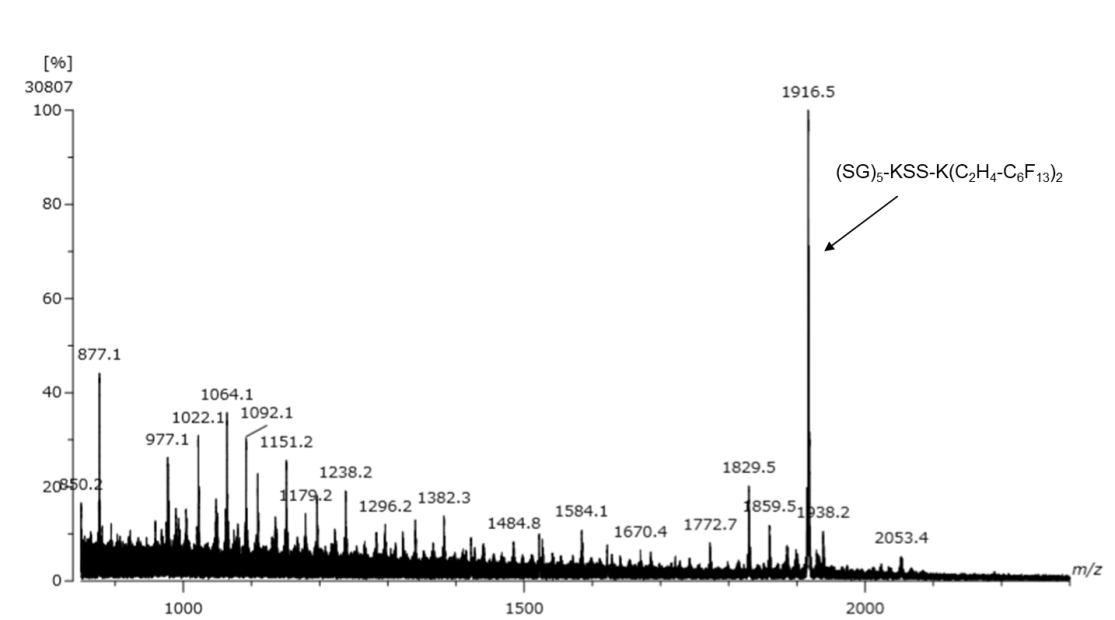 Figure S1: Mass Spectrometry data of (SG)5-KSS-K(C2H4-C6F13)2 (1). Exact mass of the (SG)5-KSS-K(C2H4-C6F13)2 [M+H]+ was calculated 1916.5511 and found 1916.5509.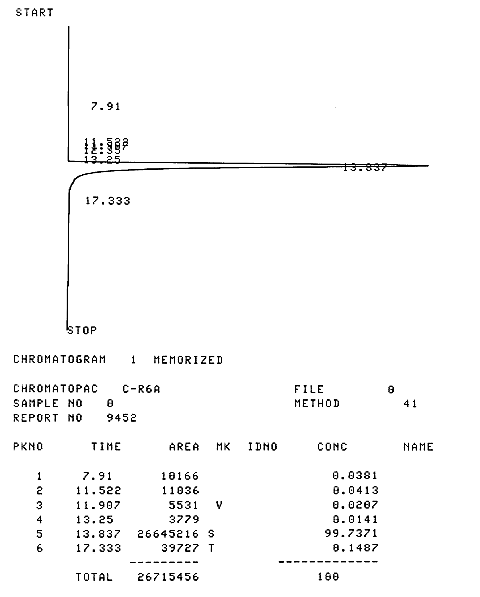 Figure S2: RP-HPLC chromatogram of (SG)5-KSS-K(C2H4-C6F13)2 (1). HPLC conditions: the column was a COSMOSIL 5C18-AR-II 4.6 mm × 250 mm, flow rate was 0.5 mL/min, UV excitation at 220 nm, mobile phase systems were CH3CN : H2O = 80:20.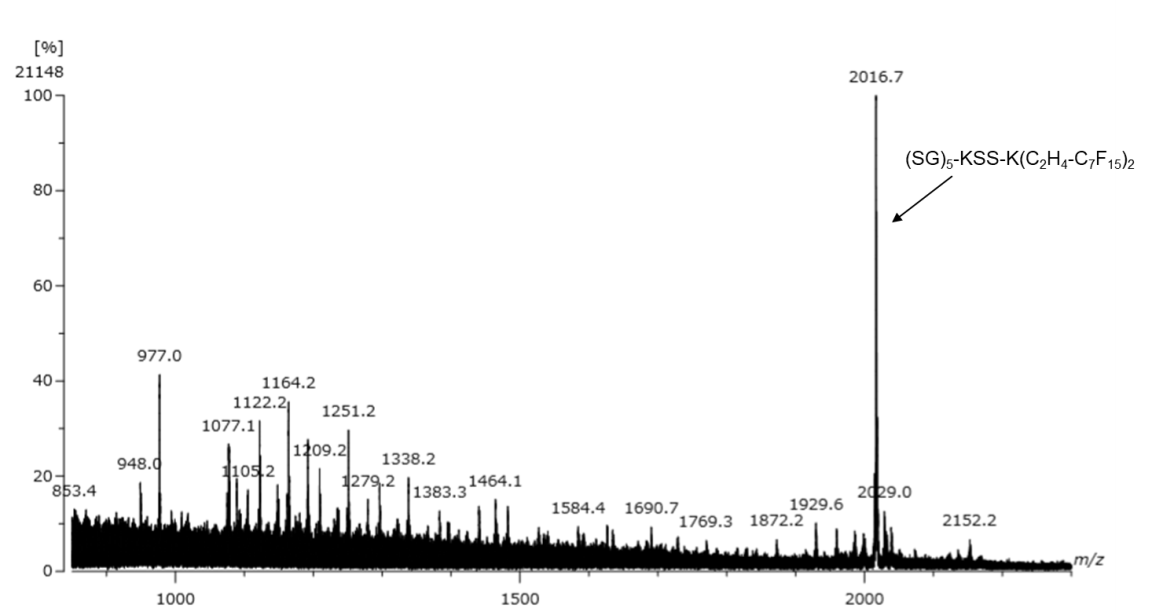 Figure S3: Mass Spectrometry data of (SG)5-KSS-K(C2H4-C7F15)2 (2). Exact mass of the (SG)5-KSS-K(C2H4-C7F15)2 [M+H]+ was calculated 2016.5447 and found 2016.5448.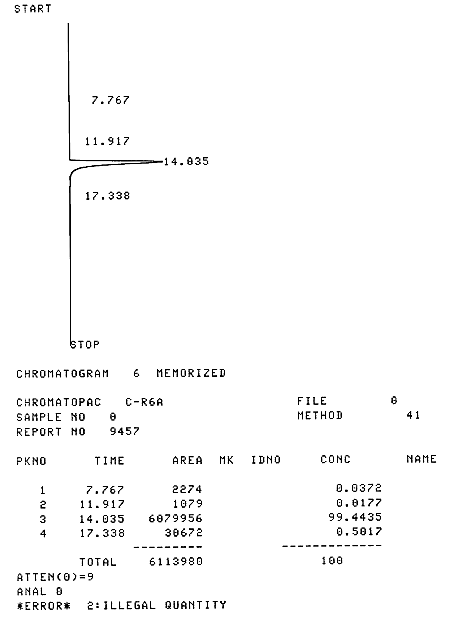 Figure S4: RP-HPLC chromatogram of (SG)5-KSS-K(C2H4-C7F15)2 (2). HPLC conditions: the column was a COSMOSIL 5C18-AR-II 4.6 mm × 250 mm, flow rate was 0.5 mL/min, UV excitation at 220 nm, mobile phase systems were CH3CN : H2O = 80:20.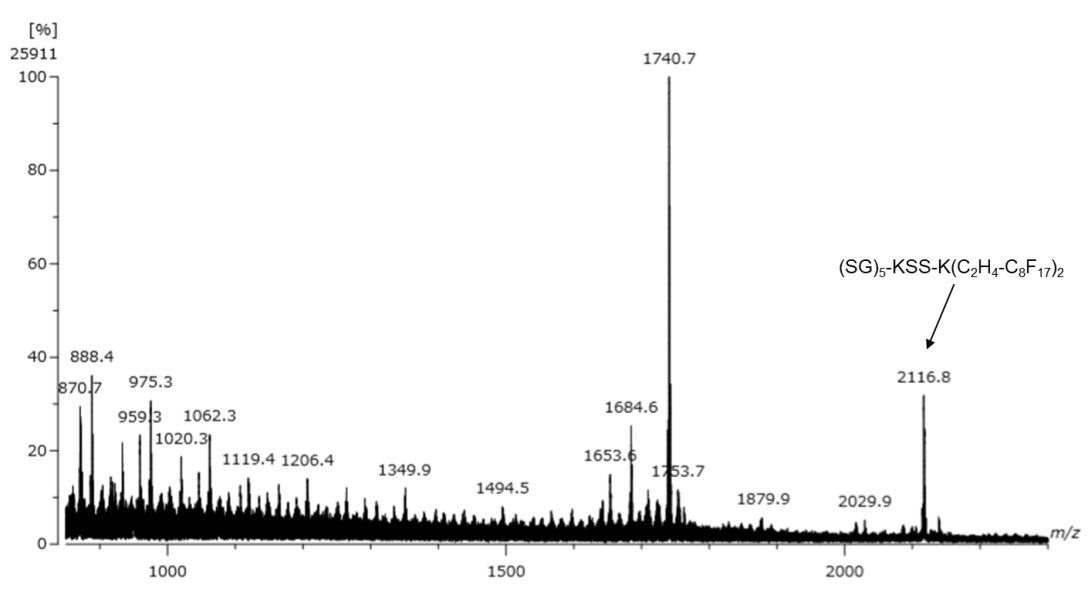 Figure S5: Mass Spectrometry data of (SG)5-KSS-K(C2H4-C8F17)2 (3). Exact mass of the (SG)5-KSS-K(C2H4-C8F17)2 [M+H]+ was calculated 2116.5383 and found 2116.5381.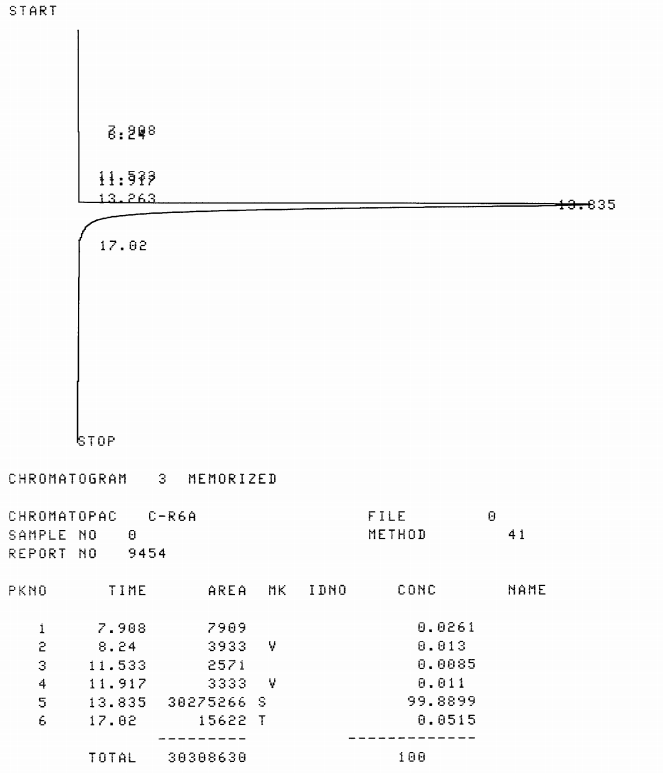 Figure S6: RP-HPLC chromatogram of (SG)5-KSS-K(C2H4-C8F17)2 (3). HPLC conditions: the column was a COSMOSIL 5C18-AR-II 4.6 mm × 250 mm, flow rate was 0.5 mL/min, UV excitation at 220 nm, mobile phase systems were CH3CN : H2O = 80:20.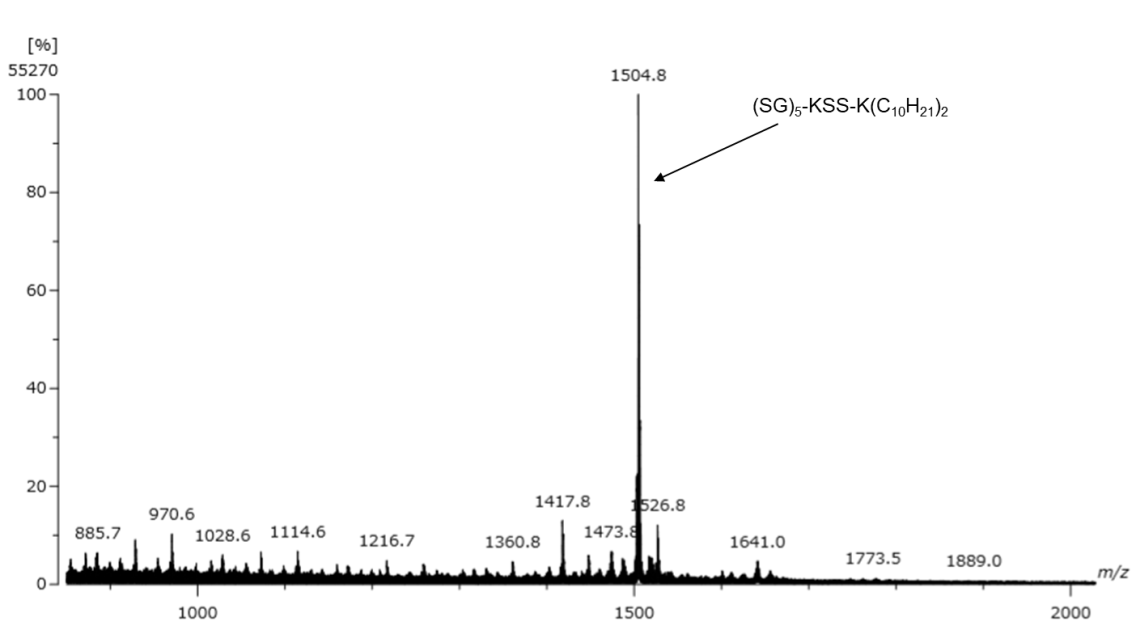 Figure S7: Mass Spectrometry data of (SG)5-KSS-K(C10H21)2 (4). Exact mass of the (SG)5-KSS-K(C10H21)2 [M+H]+ was calculated 1504.8586 and found 1504.8585.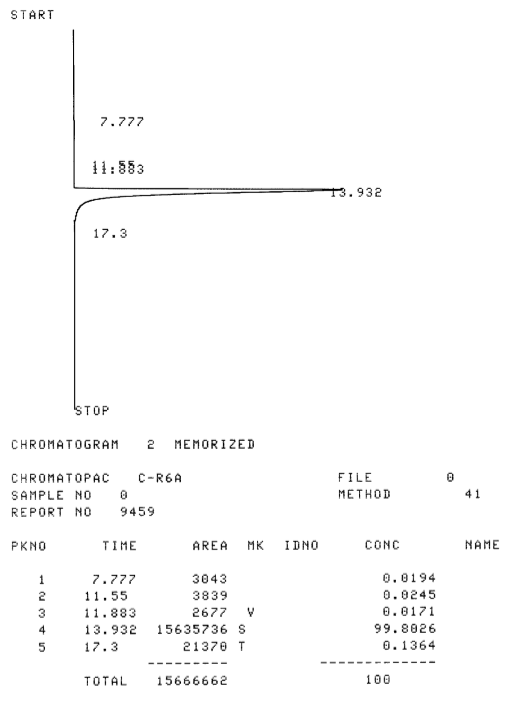 Figure S8: RP-HPLC chromatogram of (SG)5-KSS-K(C10H21)2 (4). HPLC conditions: the column was a COSMOSIL 5C18-AR-II 4.6 mm × 250 mm, flow rate was 0.5 mL/min, UV excitation at 220 nm, mobile phase systems were CH3CN : H2O = 80:20.